Рисование во второй младшей группе «Зелёное царство».Материал: большой лист белой бумаги, гуашь зеленого цвета; разных оттенков, вода, кусочек ваты, кисти, зеленые фломастеры, влажные салфетки, солнышко, музыкальная запись «Апрель. Времена года» П. Чайковский, Игра «Одуванчики» (под музыку П. Чайковского), набор бабочек.Беседа о весне.  -Какое сейчас время года?-  Весна.- Как ты определил(а), что пришла весна? -Солнышко светит ярко, травка вырастает, листочки распускаются на деревьях, расцветают цветы).- Молодец! Правильно!Слушание музыки «Апрель. Времена года» П. Чайковский- Давай послушаем весеннюю легкую музыку и погуляем по зеленой полянке. -А какой цветочек мы с тобой рассматривали на нашей площадке?- Одуванчик.- Послушай, я расскажу тебе красивое стихотворение.«Уронило солнце лучик золотой.Вырос одуванчик-первый молодой!У него чудесный золотистый цвет,Он большого солнца, маленький портрет!»Рассматривание одуванчика.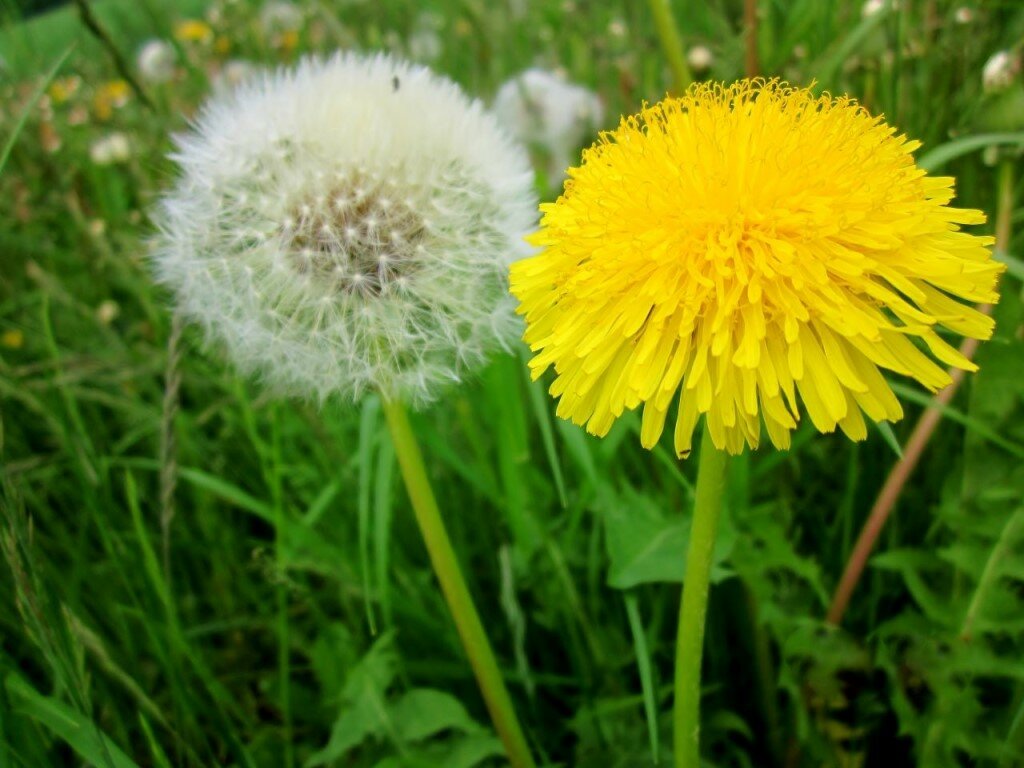  -Посмотри на одуванчик, какой он красивый. Какого он цвета?- Желтого, золотого, солнечного.-Какой формы цветок? -  Круглый.- Вот ножка на которой он стоит, она называется «стебель». А это листики, какого цвета листики и стебель?- Зелёного.- А чем же одуванчик похож на солнце?- Такой же круглый и жёлтый. Показ рисования стебелька (с низу вверх) и листочков. (Обратить внимание на промывание кисточки и осушение ее о салфетку).Показ ребенком рисования цветка –желтого круга.         Упражнение-разминка с кисточкой.Кисточку возьмем, вот так.Это трудно? Нет, пустяк.Вверх – вниз, вправо – влевоХодит словно королева,А потом, потом, потом,Побежала кисть кругом.- Молодцы пальчики наши поиграли, а теперь они порисуют.Рисование одуванчика.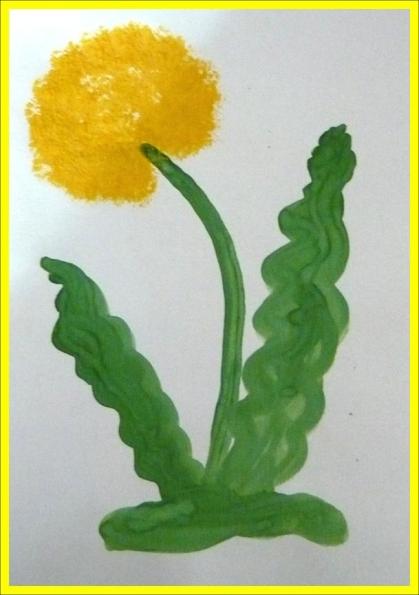 Ход выполнения работы- Какой замечательный получился одуванчик, теперь сложим цветы вместе - получился золотой лужок.Физминутка. Игра «Одуванчики» (под музыку П. Чайковского)Ребенок перевоплощаются в одуванчик, выполняют соответствующие движения.Одуванчик растёт,Распускает листочки,Качается на ветру.К вечеру одуванчик закрывает лепесточки, засыпает.Утром снова просыпается,Качается на ветру, улыбается.- Посмотрите, к нам в гости прилетела бабочка, она увидела, что у нас в группе появились одуванчики, но она прилетела не одна, а со своими подружками - бабочками.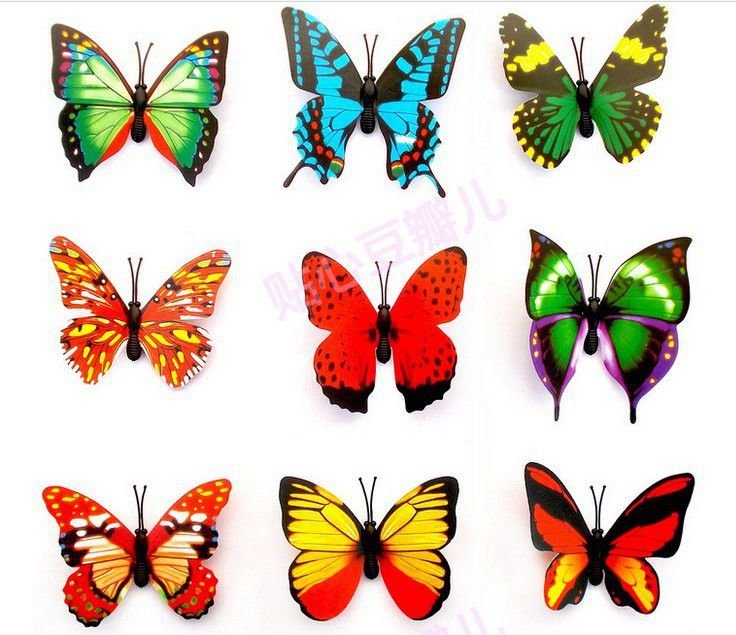 - Наши бабочки сядут и будут любоваться нашими цветами. Мы постарались, бабочки довольны. Молодец!